LES PASSEJAÏRES DE VARILHES                    				  	 FICHE ITINÉRAIREVARILHES n° 33"Cette fiche participe à la constitution d'une mémoire des itinéraires proposés par les animateurs du club. Eux seuls y ont accès. Ils s'engagent à ne pas la diffuser en dehors du club."Date de la dernière mise à jour : 17 novembre 2021La carte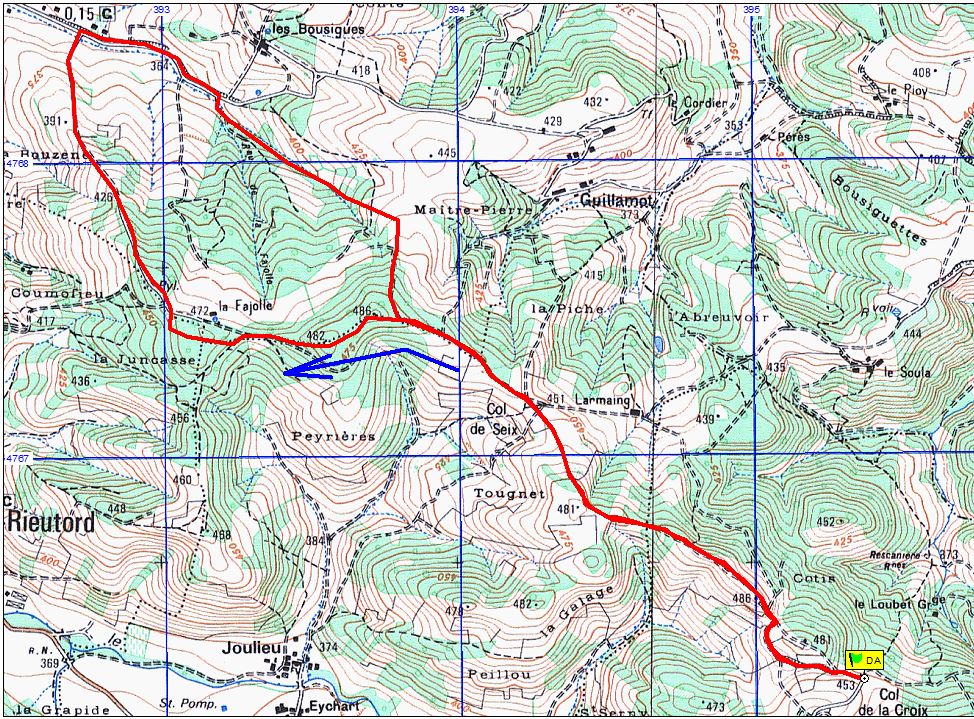 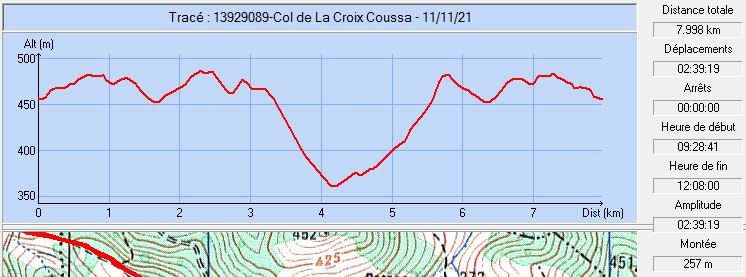 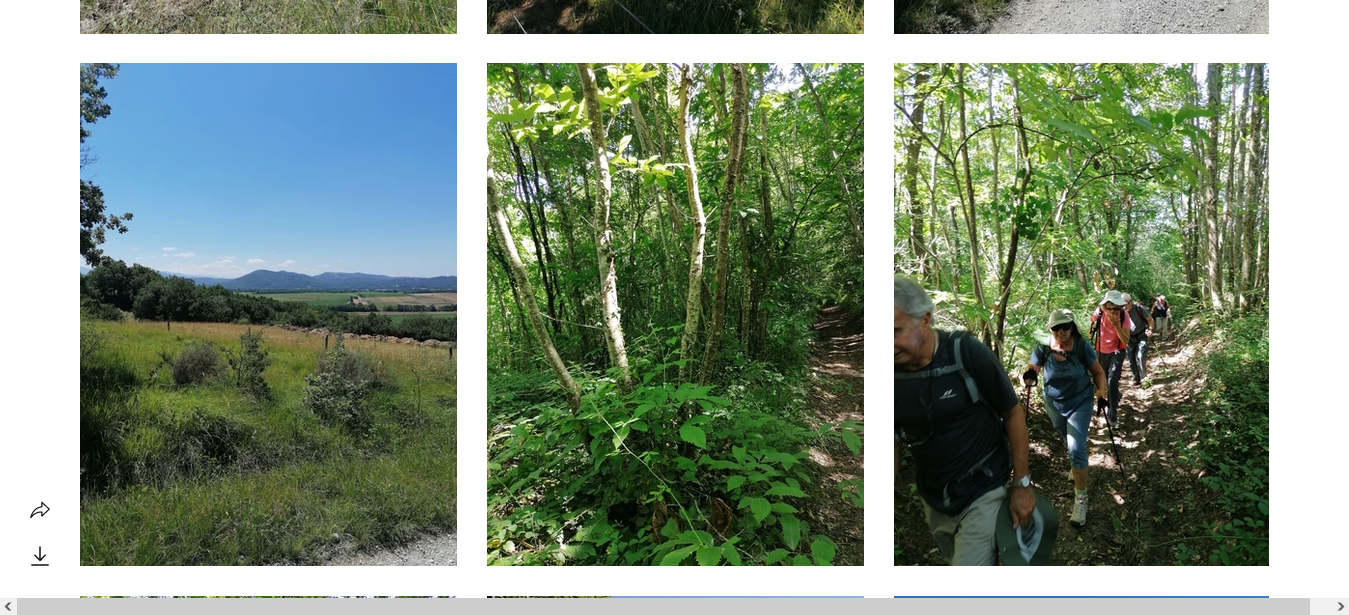 Juillet 2021 : Des ombrages appréciésCommune de départ et dénomination de l’itinéraire : Malléon – Col de la Croix - Du col de la Croix à Coussa par le col de SeixDate, animateur(trice), nombre de participants (éventuel) :17.07.2021 – C. Marin – 13 participants (Reportage photos)L’itinéraire est décrit sur les supports suivants : Parcours "inventé" par Christine MarinClassification, temps de parcours, dénivelé positif, distance, durée :Marcheur – 2h30 – 225 m – 8,5 km – ½ journée               Indice d’effort : 34  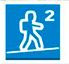 Balisage : Pas de balisage sauf quelques restes de balisage ancien jaune sur de courtes portions du parcours en crête.Particularité(s) : Site ou point remarquable :La belle descente vers Coussa avec une jolie vue sur la vallée de l’Ariège et les coteauxLe passage en crête du col de la Croix jusqu’au-delà du col de Seix avec de beaux points de vue sur la montagne.Trace GPS : Oui Distance entre la gare de Varilhes et le lieu de départ : 9 kmObservation(s) : 